Predlog za imenovanje voditelja vejePodatki o kandidatuImenovanje za voditelja vejeIVDatum15. 2. 2016Naslov korakaUvedba vsakoletnega obreda vitezovanja v četiUvedba vsakoletnega obreda vitezovanja v četiUvedba vsakoletnega obreda vitezovanja v četiIme in priimek: Žiga ErpičIme in priimek: Žiga ErpičSteg: Tržišče 1Datum rojstva: 5. 9. 1993Leto obljube: 2005Telefon: 051 212 599E-naslov: ziga.erpic@gmail.comE-naslov: ziga.erpic@gmail.comUdeležba na tabornih šolahUdeležba na tabornih šolahUdeležba na tabornih šolahUdeležba na tabornih šolahUdeležba na tabornih šolahUdeležba na tabornih šolahUdeležba na tabornih šolahUdeležba na tabornih šolahVrsta taborne šoleVrsta taborne šoleVrsta taborne šoleVrsta taborne šoleLeto udeležbeLeto udeležbeLeto udeležbeKraj usposabljanjaPripravnikPripravnikPripravnikPripravnik201220122012Logarska dolina - MozirjeMetoda IVMetoda IVMetoda IVMetoda IV201320132013PodvolovljekŽivljenje v naravi 1Življenje v naravi 1Življenje v naravi 1Življenje v naravi 1201420142014Kočevski RogIzkušnje z vodenjem skupineIzkušnje z vodenjem skupineIzkušnje z vodenjem skupineIzkušnje z vodenjem skupineIzkušnje z vodenjem skupineIzkušnje z vodenjem skupineIzkušnje z vodenjem skupineIzkušnje z vodenjem skupineFunkcija (pomočnik voditelja, voditelj)Funkcija (pomočnik voditelja, voditelj)Funkcija (pomočnik voditelja, voditelj)Funkcija (pomočnik voditelja, voditelj)VejaVejaVejaV letihvoditeljvoditeljvoditeljvoditeljIVIVIV2012-2016Udeležba na državnih srečanjih (vpiši zadnje tri)Udeležba na državnih srečanjih (vpiši zadnje tri)Udeležba na državnih srečanjih (vpiši zadnje tri)Udeležba na državnih srečanjih (vpiši zadnje tri)Udeležba na državnih srečanjih (vpiši zadnje tri)Udeležba na državnih srečanjih (vpiši zadnje tri)Udeležba na državnih srečanjih (vpiši zadnje tri)Udeležba na državnih srečanjih (vpiši zadnje tri)Vrsta DSVVrsta DSVVrsta DSVVrsta DSVLetoLetoLetoKrajIVIVIVIV201420142014PrevorjeIVIVIVIV201420142014Kočevski RogIVIVIVIV201520152015CerknoMoj korak voditelja se lahko objavi na  spletni strani Poverjeništva za usposabljanje voditeljev in spletni strani veje.Moj korak voditelja se lahko objavi na  spletni strani Poverjeništva za usposabljanje voditeljev in spletni strani veje.Moj korak voditelja se lahko objavi na  spletni strani Poverjeništva za usposabljanje voditeljev in spletni strani veje.Moj korak voditelja se lahko objavi na  spletni strani Poverjeništva za usposabljanje voditeljev in spletni strani veje.Moj korak voditelja se lahko objavi na  spletni strani Poverjeništva za usposabljanje voditeljev in spletni strani veje.Moj korak voditelja se lahko objavi na  spletni strani Poverjeništva za usposabljanje voditeljev in spletni strani veje.Moj korak voditelja se lahko objavi na  spletni strani Poverjeništva za usposabljanje voditeljev in spletni strani veje.Moj korak voditelja se lahko objavi na  spletni strani Poverjeništva za usposabljanje voditeljev in spletni strani veje.Označi s križcemxxSe strinjam. Se strinjam. Se strinjam. Se ne strinjam.Se ne strinjam.Podatki o sopotnikuPodatki o sopotnikuPodatki o sopotnikuPodatki o sopotnikuPodatki o sopotnikuPodatki o sopotnikuPodatki o sopotnikuPodatki o sopotnikuPodatki o sopotnikuIme in priimekIme in priimekAna CamlohAna CamlohAna CamlohStegStegTržišče 1Tržišče 1Datum rojstvaDatum rojstva9. 11. 19909. 11. 19909. 11. 1990Leto obljubeLeto obljube20032003TelefonTelefon041 844 859041 844 859041 844 859E-naslovE-naslovAna.camloh@gmail.comAna.camloh@gmail.comStopnja imenovanja (označi s križcem)Stopnja imenovanja (označi s križcem)Stopnja imenovanja (označi s križcem)Stopnja imenovanja (označi s križcem)Stopnja imenovanja (označi s križcem)Stopnja imenovanja (označi s križcem)Stopnja imenovanja (označi s križcem)Stopnja imenovanja (označi s križcem)Stopnja imenovanja (označi s križcem)xVoditelj vejeVoditelj vejeVoditelj vejeVoditelj vejeTrenerTrenerSkavtski voditeljSkavtski voditeljSkavtski voditeljSkavtski voditeljMednarodni trenerMednarodni trenerIzjava kandidata za imenovanjeIzjava kandidata za imenovanjeIzjava kandidata za imenovanjeIzjava kandidata za imenovanjeIzjava kandidata za imenovanjeIzjava sopotnikaIzjava sopotnikaIzjava sopotnikaIzjava sopotnikaKot voditelj/ica si bom prizadeval/a   s svojim zgledom in služenjem v skupini vzgajati mlade v skladu z vrednotami ZSKSS.Kot voditelj/ica si bom prizadeval/a   s svojim zgledom in služenjem v skupini vzgajati mlade v skladu z vrednotami ZSKSS.Kot voditelj/ica si bom prizadeval/a   s svojim zgledom in služenjem v skupini vzgajati mlade v skladu z vrednotami ZSKSS.Kot voditelj/ica si bom prizadeval/a   s svojim zgledom in služenjem v skupini vzgajati mlade v skladu z vrednotami ZSKSS.Kot voditelj/ica si bom prizadeval/a   s svojim zgledom in služenjem v skupini vzgajati mlade v skladu z vrednotami ZSKSS.Menim, da kandidat izpolnjuje pričakovana merila in je primeren za vodenje skavtske skupine, zato predlagam, da se mu podeli imenovanje »voditelj veje«.Menim, da kandidat izpolnjuje pričakovana merila in je primeren za vodenje skavtske skupine, zato predlagam, da se mu podeli imenovanje »voditelj veje«.Menim, da kandidat izpolnjuje pričakovana merila in je primeren za vodenje skavtske skupine, zato predlagam, da se mu podeli imenovanje »voditelj veje«.Menim, da kandidat izpolnjuje pričakovana merila in je primeren za vodenje skavtske skupine, zato predlagam, da se mu podeli imenovanje »voditelj veje«.Podpis kandidataPodpis sopotnikaPodpis sopotnikaPoročilo o koraku voditeljaIzpolni vse dele poročila. Prazen prostor poljubno razširi.Naslov korakaUvedba vsakoletnega obreda vitezovanja v četiKratek povzetek (v 3-5 stavkih povzemi vsebino koraka)V naši četi smo iz tehničnega dogodka priprave cerkve na žegnanje ob godu Svetega Jurija s programskimi vsebinami in vpeljavo obreda vitezovanja naredili kvaliteten večdnevni dogodek, za katerega upamo, da bo postal tradicionalen. Pripravil sem obred vitezovanja in sestavil igrico o Svetem Juriju, s čimer sem dogajanju vnesel dodatno vrednost.Ključne besedeVitezovanje, IV, četa, večdnevna aktivnost, obred, igrica, Sveti Jurij…Analiza stanjaVsako leto proti koncu aprila je v bližnji cerkvi Sv. Jurija na Šentjurskem hribu žegnanje, kjer se v nedeljo zberejo ljudje iz celotne fare, skavti pa vsako leto v soboto počistimo to, drugače zapuščeno cerkev in jo okrasimo z zelenjem.Eno leto pred začetkom izvajanja tega koraka, leta 2013, je četa  že prespala na Šentjurskem hribu, vendar brez posebnega programa.V četi primanjkuje tradicionalnih obredov in aktivnosti, ki bi bili za to četo specifični.Dobro bi bilo starejšim IV podeliti priznanje za njihovo vztrajnost – nič takega – razen skavtske obljube – se do sedaj v tej četi še ni izvajalo.Vitezovanje bi bila odlična priložnost za podelitev našitkov po sistemu osebnega napredovanja.NamenDoseči večjo pripadnost četi pri izvidnikih in izvidnicah s pomočjo obreda vitezovanja, ki morda ni prisoten v ostalih četah Združenja (vsaj ne v tej obliki) – z željo da postane tradicija. V spomladanski čas vključiti večdnevno vsakoletno skavtsko aktivnost in obeležiti zavetnika veje IV – sv. Jurija. Počastiti starejše IV  in se jim s podelitvijo viteštva zahvaliti za vztrajanje.CiljiDodati program in vsebino žegnanju na Šentjurskem hribu.Narediti načrt vitezovanja in ga s celotno četo izvesti ob žegnanju na Šentjurskem hribu.Načrtovati in izvesti aktivnosti, ki bi spremljale vitezovanje in žegnanje, z eno do dvema nočitvama.Izvajanje vitezovanja in spremljajočih aktivnosti na vsakoletni ravni, da postanejo tradicionalna.Program (načrt in opis dejavnosti)Obred vitezovanjaSv. Jurij, asistent, kandidati, voditelji, ostali.Pred obredom (pred večerjo) se voditelji pogovorijo s kandidati. Povedo jim, da bodo postali vitezi in da je to velika čast. Da bi si prislužili čast in blagoslov, ki je viteštvo, morajo iz kosa špage in dveh tanjših palic (premer cca. 2 do 3cm, dolžina cca. 0,5m in 0,25m) narediti križ in ga primerno okrancljati (po želji) – dobro bi ga bilo tudi malce našpičiti. Ker je viteštvo tudi duhovni korak, dobi vsak kandidat tudi dva listka na katera napiše eno dobro lastnost – ki jo želi pridobiti, in eno slabo – ki se je želi znebiti. Povedo jim tudi, da jih ne bodo klicali po imenih in da je njihova dolžnost, da se javijo, ko jih bo Sv. Jurij pozval.Ceremonija:Čas – po večerji, kraj – ob ognju. Voditelji, PP, asistent in Sv. Jurij se postavijo dva metra za ognjem (Sv. Jurij in asistent spredaj, ostali zadaj). Asistent drži v rokah posodo z vodo. IV, ki ne bodo postali vitezi, se postavijo na obe strani ognja v dveh enako dolgih ravnih vrstah dovolj stran od ognja, da se da mimo. Na začetku ceremonije se kandidati zvrstijo v ravni vrsti nasproti Sv. Jurija in asistenta (nekoliko stran od ostalih) ter predse v tla zapičijo svoje križe – pri sebi imajo tudi listke z lastnostmi. Sv. Jurij spregovori: »Dragi tlačani! Nocoj smo se zbrali, da bi proslavili zmago dobrega nad zlem. Ker je bil zmaj premagan, sem se odločil, da (št.) svojih soborcev povišam v viteze, kar mi omogoča moj viteški staž. Biti vitez je velika čast, ki se pridobi s hrabrostjo in vztrajnostjo. Naši bodoči vitezi so bili vztrajni člani čete Tržišče 1 in hrabri stražarji zastave ob tabornih  nočeh. Naj jih Bog blagoslovi in jim podeli moč in hrabrost tudi v prihodnje!« Nato ceremonija poteka v enakih korakih za vsakega kandidata.Sv. Jurij zakliče: »Kdo želi postati vitez!?« Eden od kandidatov (kandidati se sami dogovorijo kdo je na vrsti, ali pa se javljajo po navdihu) glasno odgovori: »Jaz želim!« Sv. Jurij mu zakliče: »Vzemi svoj križ in pristopi k ognju!«Kandidat pristopi k ognju. Sv. Jurij reče: »Napisati si moral dobro in slabo lastnost. Slabo lastnost, ki si jo želiš znebiti, lahko sedaj odvržeš v ogenj.« Kandidat odvrže listek. Sv. Jurij reče: »Sedaj pridi bližje!« Kandidat stopi mimo ognja. Sedaj spregovori asistent: »Ker se spodobi umiti pred viteškim obredom, si lahko v tej posodi umiješ roke.« Ko si kandidat splahne roke, asistent še zajame eno pest in ga od daleč malce poškropi.Spet spregovori Sv. Jurij: »Poklekni!« Kandidat poklekne. »Kako ti je ime Brat/Sestra?« Kandidat pove svoje skavtsko ime. »(ime), ali prisegaš, da boš varoval/a nemočne, branil/a nedolžne in vedno služil/a Bogu?« Kandidat odgovori: »Prisegam!« Sv. Jurij: »V Njegovem imenu te proglašam za viteza Šentjurskega hriba!« Z mečem se nalahno dotakne njegovih ramen, nato mu reče: »Vstani vitez!« Voditelji novopečenemu vitezu čestitajo, nekdo mu da obesek za na rutko.Asistent vitezu poda risalni žebljiček, ta z njim pritrdi listek z dobro lastnostjo na svoj križ, oboje odnese k vhodni zgradbi in ju tam zapiči v zemljo.Na koncu se Sv. Jurij še poslovi od skavtov: »Nasvidenje tlačani in vitezi! Naj vas vedno spremlja pogum! Zbogom! Morda se ponovno snidemo!« Nato odkoraka v cerkev.Spremljajoče aktivnosti Pojasnilo: v tej rubriki je napisana časovnica vseh aktivnosti na Šentjurskem hribu leta 2014, razen potepa vodov, ki je potekal iz petka na soboto. Navodila vodom za ta potep so vključena v 3. prilogi. V 1. in 2. prilogi sta dve verziji igrice o Svetem Juriju. Na koncu je bila uporabljena druga, ki je vključena v 2. prilogi.Načrtovanje: Šentjurski hrib 2014sobota: s potepa pridejo ob 14.00 – zborpo vodih kratko poročanje o potepuodnesejo nahrbtnike in opremo v cerkev15.00 – igrica o svetem Jurijupo igrici se vodom razdeli naloge za zabavni večervsak vod izžreba kaj bo delal: pletenje vencanabiranje zelenjapometanje cerkvekošnja + grabenjestreha za stražo iz cerade + material za ogenjpo koncu dela: postavitev ognja + priprava na zabavni večer + natančno poročanje o potapu po vodih enemu od voditeljev20.00 – prižiganje ognjavečerja: twistzabavni večer22.00 – obred vitezovanjapo koncu obreda nekaj minutk za osebno higieno, nato pisk tišinenastopi stražanedelja: vstajanje ob 7.00zajtrk8.00-10.00 igre: Vikinški šah, rovrčekpospravljanje osebnih stvari in priprava na mašo11.00 – sveta maša in žegnanjepo koncu maše starši odpeljejo IV domovPreverba programa V letu 2013 smo prvič prespali na Šenjurskem hribu, vendar program še ni bil dobro izdelan. V letu 2014 smo izvedli trodnevni program (od 26. do 28. 4.) s potepom in eno nočitvijo na hribu. Sam potep je uspel zelo dobro po pričevanjih IV – še danes se ga vsi radi spominjajo. Uspelo nam je zelo lepo izvesti obred vitezovanja, ki pa smo ga zaradi vremena in morda tudi lepšega ambienta izvedli v cerkvi ob svetlobi sveč. Vitezi so postali vsi IV, ki so bili več kot 2 leti v četi. Vsak vitez je prejel tudi poseben simbolček za na rutico. Za potrebe obreda sem tudi izdelal okrasni lesen meč. Igrica je bila odigrana malce pod mojimi najvišjimi pričakovanji, zaradi pomanjkanja časa za vadbo, vendar vseeno dovolj zabavna in doživeta. Kot vsako leto nam je seveda uspelo tudi priprava prostora za sveto mašo: košnja, grabljenje, izdelava venca iz zelenja, postavitev košov… V splošnem je program potekal po planu, bilo je le nekoliko težav s petjem pri sveti maši.V 2015 nam je popolno izvedbo programa onemogočila sveta birma, zaradi katere je bila precej okrnjena udeležba iz strani IV in posledično skrajšan program.Letošnje skavtsko leto, tako kot naslednja leta, želimo in načrtujemo vitezovanje spet izvesti. Vanj bomo vključili tudi podelitev našitkov za opravljene veščine in stopnje sistema osebnega napredovanja. Slovesno bomo prav tako podelili tudi našitke TZV car (TZV 2015).Preverba ciljevPriprave na žegnanje smo uspešno nadgradili s programom in jih tako naredili bolj zanimive. Načrt vitezovanja sem uspešno sestavil, skupaj s sovoditeljicami pa smo z manjšimi spremembami ob pomoči PP  tudi uspešno izvedli vse aktivnosti. V letu 2014 nam je uspelo  celoten tridnevni program, v letu 2015 pa nam, kot že omenjeno zaradi birme in ostalih nepredvidenih težav, to ni uspelo. Namesto vitezovanja, smo v juniju 2015 obudili star tradicionalni dogodek v četi imenovan Goja, ki prav tako vključuje trodnevni program s potepom. Časovnica Goje je priložena v 4. prilogi. V prihodnje želimo program izvesti podobno kot leta 2014.Osebni napredekZame osebno je bila to prva večdnevna aktivnost, za katero sem bil odgovoren sam, kar mi je predstavljalo dober izziv in mi omogočilo znatno osebno napredovati. Nekoliko bolj zahteven vidik organizacije so predstavljali tehnični problemi, saj je bilo zaradi slabe ceste do vrha hriba težje pripeljati vodo, kosilnice in ostalo opremo. Iz programskega vidika pa slišim, da sem se dobro izkazal z avtorsko igrico o Svetem Juriju. V času priprav na tabor dolenjskih in posavskih čet Kuga b' r'd? smo po njej celo posneli del predstavitveneg filmčka naše čete.Kar se tiče čete je dobro, da se morebitno monotonost spomladanskih srečanj prekine z nekoliko daljšo skavtsko aktivnostjo, na kateri se tudi prenoči. Predvsem za novince v četi je cel vikend, ki spremlja žegnanje in vitezovanje, tudi dobra generalka za poletni tabor. Za tiste, ki se zaradi različnih razlogov poletnega tabora morda ne bi mogli udeležiti, pa se je ta vikend izkazal, kot nekakšen obliž na rano. Kar se tiče obreda vitezovanja je zaradi samega ambienta v cerkvi ob svečahPriporočila za voditeljeZ vitezovanje je precej pomemben ambient, ki naj bo dovolj veličasten in po možnosti starinski (npr. kakšna stara cerkev, obzidje, ipd.) Za obred je potrebna tišina in zbranost, na kar izvidnike pripravimo s tem, da jim to prej razložimo. Velik pomen ima tudi simbolika (meč, zmaj, boj dobrega proti zlu). V našem primeru, se je kot dobro izkazalo tudi opravljanje dobrega dela čiščenja in okraševanja cerkve z okolico. Za izvajanje igric po scenariju, pa se je vsekakor dobro temeljito pripraviti.Ostale priloge (fotografije, gradiva … )Priloga 1: Kratka igrica o Sv. Juriju – 1. verzijaPripovedovalec, pastir, bahavi kmet, Sv. Jurij, zmaj.Rekviziti: zmajeva glava, meč, razno orodjePred davnimi časi nekje na vzhodu je v majhni vasici živel Jurček. Nekega dne se je po gmajni za vasico sprehajal pastir in v grmovju nekaj zaslišal.Pastir: (začudeno) Kaj za vraga slišim tamle!? (začne brskati po grmovju)Zmaj: (zarjove) WHAAAAAAAAAAAA! (porine glavo iz grmovja in požre pastirja)Pastir je odkril zmaja! Zmaj je najprej brez milosti požrl njega, nato pa še vse njegove ovce.Zmaj: WHAAAAAAAAAAAAAA!Ko so vaščani to slišali so se zbrali v vaški gostilni. Dodobra so se okrepčali in si nabrali poguma. Eden je bil še posebej glasen.Bahavi kmet: (bahavo) Haha! Zmaj, kaj pa je to!? Veste koliko pošasti sem že premikastil v svojem dolgem življenju!?  Zmaj ni nič! Pojdimo in nagačimo tega peklenščka! (vsi navdušeno vstanejo in se odpravijo proti grmovju)Bahavi kmet: (pri grmovju) Ah zmaj, zmaj! Malce ga bomo zbodli, pa bo zginil tja od koder je prišel!Zmaj: WHAAAAAAAAAAAAAAAAAAAAAAA!Kmetje so obstali kot vkopani.Bahavi kmet: (prestrašeno) Fantje, jaz predlagam da izvedemo en taktični umik, se zberemo v gostilni in naredimo en dober načrt, kako premagati to marcino.Kmetje so si močno oddahnili in jo hitro popihali nazaj v vaško gostilno, kjer so si kmalu zacelili ranjen ponos. Hitro so prišli do zaključka, da je že samo njihova prisotnost morala zmaja tako prestrašiti, da je prav gotovo odletel stran – ni pa se jim tega preveč mudilo preveriti. Sklenili so, da bo prav verjetno najbolje, če še počakajo kakšen dan ali dva, preden se spet odpravijo k gmajni. Ker se je zdelo, da se nihče ne bo lotil zmaja se je komaj 20-letni Jurček sam odpravil nadenj. Pomolil je k Bogu, kovaču je izmaknil meč in šel čez vas. (izza cerkve pride Sv. Jurij) Kmetje v gostilni pa so se mu posmehovali.Bahavi kmet: (prezirljivo) Ha! Poglejte ga! Pridanič se bo lotil zmaja! Mar ne ve, da smo ga že mi pregnali!? (kmetje se zasmejijo)Jurček jih ni poslušal. Prišel je naravnost do gmajne in tam zavpil.Sv. Jurij: Zmaj! Prikaži se ti golazen požrešna!Zmaj: (se prikaže izza grmovja) WHAAAAAAAAAAAAAAAAAAAAAAAAAA! (Sv. Jurij mu meč porine v goltanec) WHAAAAAAAAKHAAAAAAKHAKHAKHA… KHA… KHA… AAAAAAA…(zmaj umre)Jurček se je nato odpravil nazaj v vas. Ko so vaščani videli kri na njegovih oblačilih so obnemeli. (začudeni kmetje, Sv. Jurij izgine za cerkev) Od tistega dne naprej ga nihče več ni klical Jurček. Danes ga poznamo po imenu Sv. Jurij. (Sv. Jurij svečano prikoraka izza cerkve v polni opravi).Priloga 2: Kratka igrica o Sv. Juriju – 2. verzijaPripovedovalec, pastir, zmaj, kmetje in kmetice, graščak, Sv. Jurij (Jurček).Rekviziti:  meč, kostumi? – če ne, improvizacij.Pred davnimi časi nekje na vzhodu se je po gmajni sprehajal pastir. Veselo je poskakoval in si žvižgal. Nato pa je v grmovju nekaj zaslišal.Pastir: (začudeno) Kaj za vraga slišim tamle!? (začne brskati po grmovju)Zmaj: (zarjove) WHAAAAAAAAAAAA! (pastirja potegne v grmovje, kjer ta izgine)Pastir je odkril zmaja! Zmaj je najprej brez milosti požrl njega, nato pa še vse njegove ovce.Zmaj: WHAAAAAAAAAAAAAA!Ko so vaščani slišali za strašno vest, so se zatekli k lokalnemu graščaku po pomoč. Proseče so ga nagovarjali in mu polagali na srce, naj jih reši strašnega zmaja, graščak pa ni bil ravno navdušen in se je po dolgem prosjačenju le s težkim srcem odpravil proti gmajni. S seboj je imel slavni meč Askalon, ki je bil velik in težak.Graščak se vidno prestrašeno približuje grmovju, pri tem pa ga skupina kmetov in kmetic glasno vzpodbuja: Dajmo, dajmo! Zberite pogum, gospoda! Pri tem ga ves čas rinejo naprej.Nekaj metrov pred grmovjem se ustavijo.Graščak (nekoliko opogumljeno): Zmaj! Prikaži se, da te zabodem!Tišina. Nobenega odgovora.Ker ni bilo nobenega znaka o zmaju, je grščak radovedno stopil do roba grmovja.Zmaj: WHAAAAAAAAAAAAAAAAAAAAAAA!Graščak (glasno): Aaaaaaaaaaaaaaaaaaa! V paniki odvrže meč na travo in zbeži.Kmetje zmajujejo z glavo in s počasi odpravijo domov. Vsi razen enega. Jurček ostane na mestu kot vkopan, zazrt v ležeči meč Askalon.Ko vsi kmetje izginejo, se Jurček ozre najprej levo nato desni in se počasi približa meču. Skloni se in ga previdno pobere. Spoštljivo ga drži v rokah zazrt vanj.Jurček zbere ves pogum, ki ga premore.Zmaj: WHAAAAAAAAAAAAAAAAAAAAAAA!Jurček se zdrzne.Jurček: Zmaj! Prikaži se ti golazen požrešna!Zmaj: WHAAAAAAAAAAAAAAAAAAAAAAA! Se ne prikaže.Jurček počaka trenutek.Jurček: Tudi prav! Skoči v grmovje in divje zabada z mečem – pri tem sopiha in oddaja bojne krike.Zmaj (ves čas rjove): WHAAAAAAAAAAAAAAAAA! WHAAAAAAAAAAAAAAAA! WHAAAAAAAAAAA! (se glasno odkašlja) WHAAAAAAAAAAAA-KHAA-KHAA! (in še poslednič zarjove) WHAAAA! AHHHHHH!Jurček stopi stran od grmovja, obriše meč ob kos blaga, ga nasloni na ramo, in ponosno odkoraka stran.Jurček se je nato odpravil nazaj v vas. Ko so vaščani videli kri na njegovih oblačilih so obnemeli. Od tistega dne naprej ga nihče več ni klical Jurček. Danes ga poznamo po imenu Sv. Jurij. Kasneje je storil še veliko pogumnih del in vedno ostal zvest Bogu. Naj vam bo vsem v zgled!Priloga 3: Navodila za potep in prijavnicaSV. JURIJSveti Jurij, zavetnik skavtinj in skavtov, goduje 24. aprila. O njegovem življenju sicer ne vemo veliko, toda okoli njega so se spletle mnoge legende, kot na primer jurjevanje, boj z zmajem, itd. Sveti Jurij je bil edini svetnik in hkrati tudi VITEZ. Služil je pod cesarjem Dioklecijanom v Rimu in je hitro napredoval v poveljnika. Cesar ga je zelo cenil, zato ga je vzel na dvor. Kasneje so cesarja nahujskali proti kristjanom, sv. Jurija pa so prijeli in mučili, ker je bil še vedno za kristjane. Na začetku četrtega stoletja so ga usmrtili z mečem(l. 313). Sveti Jurij je za nas zgled moči in stanovitnosti v veri. Skavtom in skavtinjam je za zgled tudi v tem, da se je zavzemal za nemočne, o čemer pripovedujejo številne legende.V petek 26. Aprila 2014 se bo z začetkom počitnic začela tudi pustolovščina v kateri bomo šli po sledeh svetega Jurija. Zberemo se v petek 17.00 pred skavtsko sobo in nato bo vsak vod ubral svojo pot, v soboto pa se nato vsi skupaj zberemo na vrhu da pripravimo okolico cerkve za žegnanje, spoznamo kaj več o sv. Juriju in preživimo skupaj nekaj lepih uric. Zaključili bomo v nedeljo, z mašo ob Jurijevem žegnanju.Da pa bo vse čimlepše potekalo in da se ne prehladimo in premočimo, se je potrebno pripraviti, posebej so pomembna topla oblačila in dežnik ali palerina. Priporočamo tudi, da stvari v nahrbtniku dodatno spravite še v vrečke, da se ne zmočijo. Nujna je spalna vreča, lahko si jo tudi sposodite pri kakšnih sorodnikih, če je kdo res ne more dobiti naj pove, da najdemo kakšno. Poleg tega je obvezna tudi podloga, najboljše armafleks (to je tista pena za na plažo) ali kaj podobnega. Da se lažje znajdete še enkrat SEZNAM OPREME:-nahrbtnik (ki bo dovolj velik za ostalo)-Spalna vreča in armafleks (in dodatna deka/tanka odeja, če te rado zebe)-tople hlače, majice, puloverji (dovolj rezerve za 3 dni!!!), vetrovka-perilo (spodnje hlače in majice) in več parov nogavic-kapa(zimska, pride prav za spanje)-skavtski kroj in skavtska rutka-palerina, zložljiv dežnik-gojzarji ali nepremočljivi škornji ter teniske za preobuti-zobna pasta in zobna ščetka, glavnik, robčki (lahko še osvežilni robčki)-termovka ali plastenka z 1,5 l pijače-pribor in posodica za jest-skavtski nož-lastna prva pomoč (obliži, …)-telefon ali fotoaparat (dogovorite se v vodu) za snemanje filmčka-hrana za večerjo in zajtrk po dogovoru v vodu (za kosilo dobite)-prispevek za tabor (cena bo sporočena naknadno, pod 10 evrov)-zdravstvena izkaznica in zdravila če jih jemlješ-podpis oz. dovoljenje staršev, da se lahko udeležiš dogodka (lahko kar napišejo na list da dovolijo svojemu otroku___ da se udeleži skavtskega izhoda na Šentjurski hrib (datum)… kot je napisano spodaj ali pa natisneš spodnji obrazec)-pisalo In nasmeh in dobra volja…Če česa ne veš, se lahko obrneš na vodnika ali pa na voditelje (Ana _________) (Žiga __________)PRIJAVNICA ZA JURJEVANJE NA ŠENTJURSKEM HRIBUSpodaj podpisani/a _______________________ dovolim svojemu otroku _____________________ rojenemu ___________, da se udeleži skavtskega jurjevanja in potepa ob žegnanju na Šentjurskem hribu 25.-27. aprila 2014 . S svojim podpisom tudi zagotavljam, da sem obveščen/a o poteku dogodka.Posebnosti in sporočila voditeljem:Podpis:Priloga 4: Časovnica GojePotep in GOJA časovnicaČasovnica GOJASobota12:30-13:00	Prihod vodov na taborni prostor, sprejem in predaja opreme13:00-13:15	Kvadrat z uvodom in obvestili13:15-14:00	Kosilo – Špela in tehnični14:00-17:00	Krog + Postavitev tabora (jambor, šotori, oltar, smeti, WC, …)17:00-17:15	Malica17:15-19:00	Velika igra19:00-20:00	Večerja ob ognju – peka na ognju20:00-23:30	Zabavni večer23:00		Pisk tišine, spanje in pričetek kraje zastaveNedelja7:00-7:15	Bujenje, vstajanje in jutranja telovadba7:15-8:00	Zajtrk z morebitnimi pogajanji8:00-8:15	Kvadrat in dvig zastave8:15-10:45	Pospravljanje tabora (vse razen oltarja) + ponovitev pesmi za Mašo11:00-12:00	Zaključek s sv. Mašo in podelitev našitkov12:00-13:00	Pogostitev in ROVRČEK (Tržišče vs. Šentjernej vs. Starši)Priloga 5: Slike z vitezovanja (april 2014)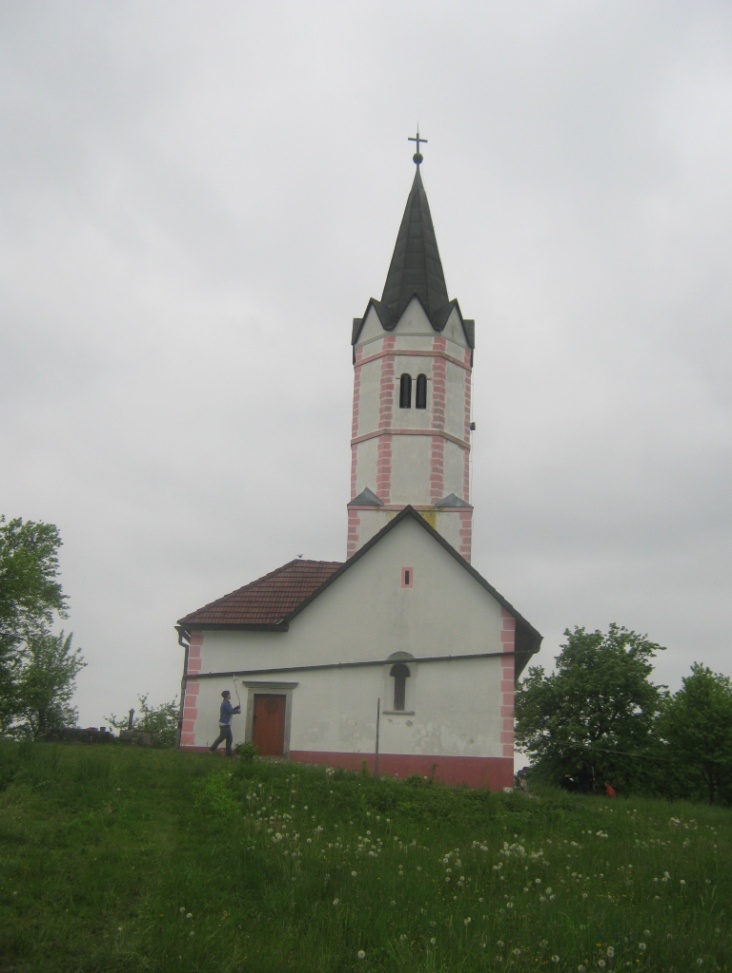 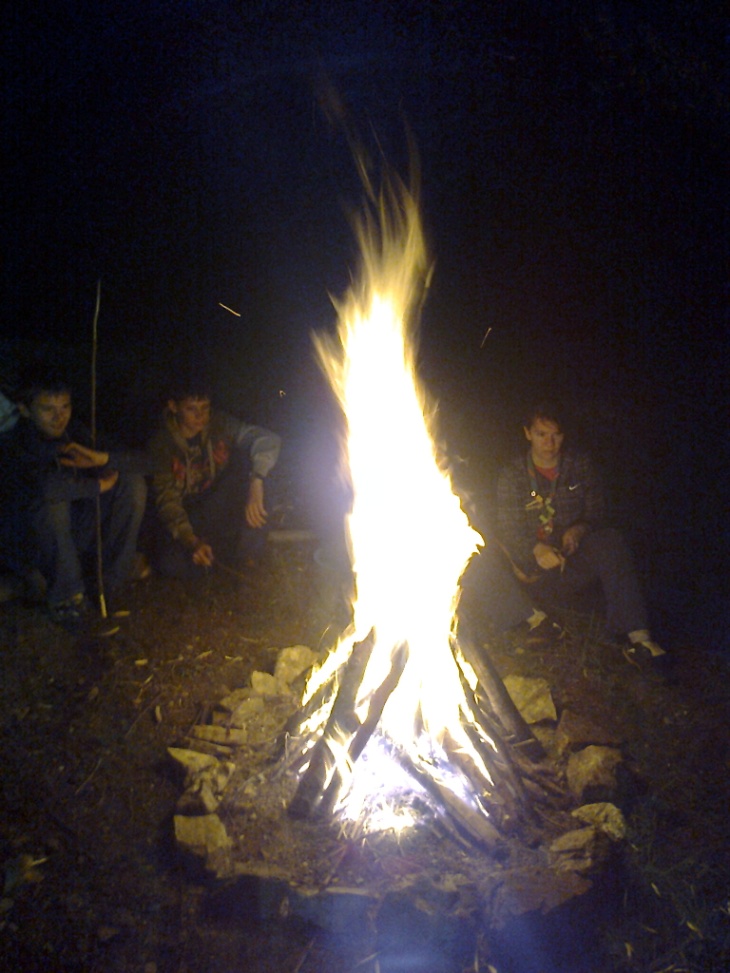 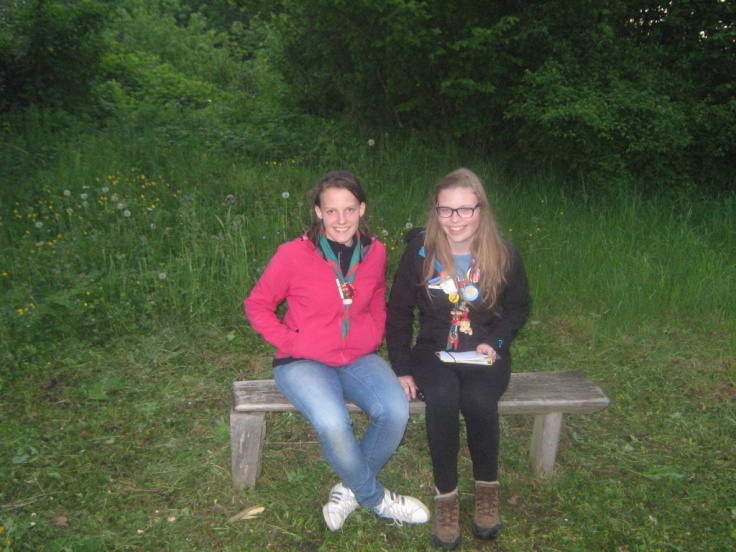 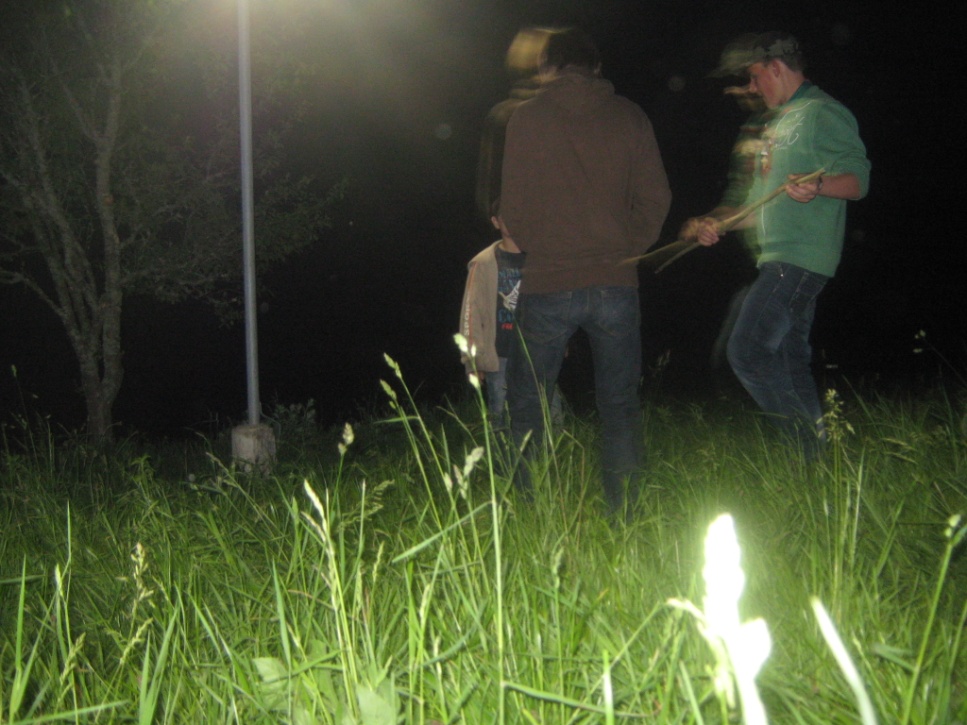 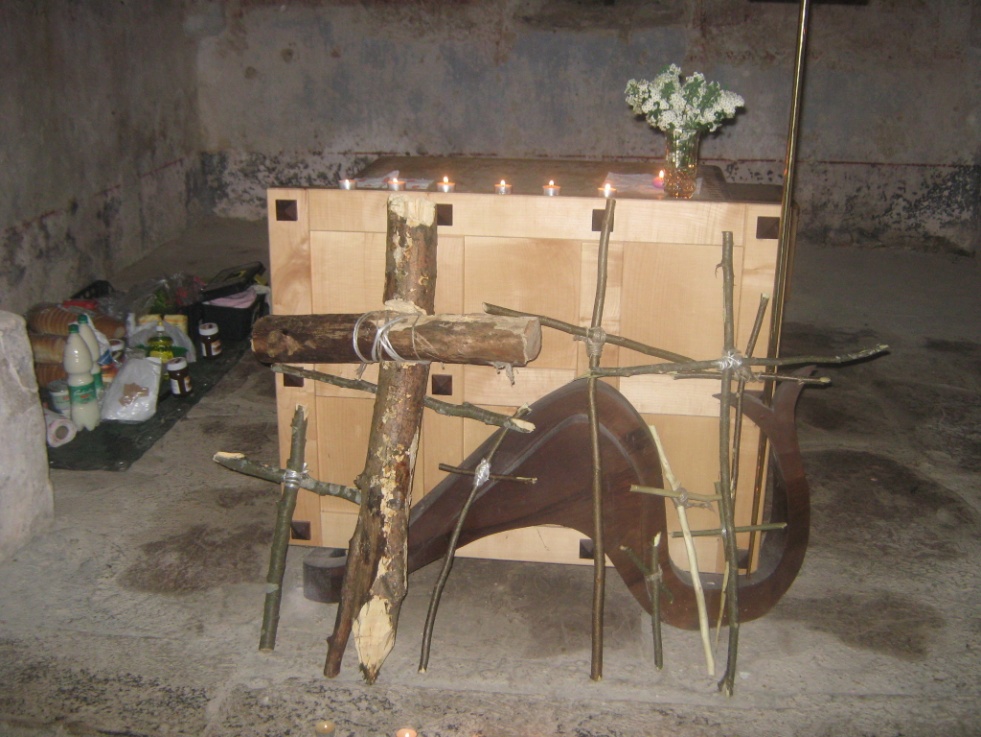 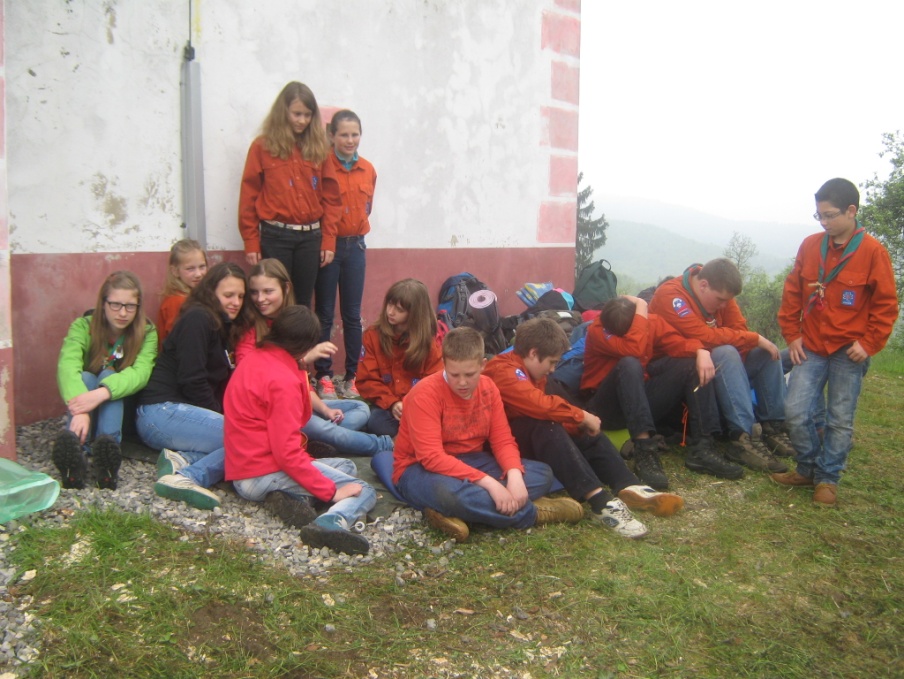 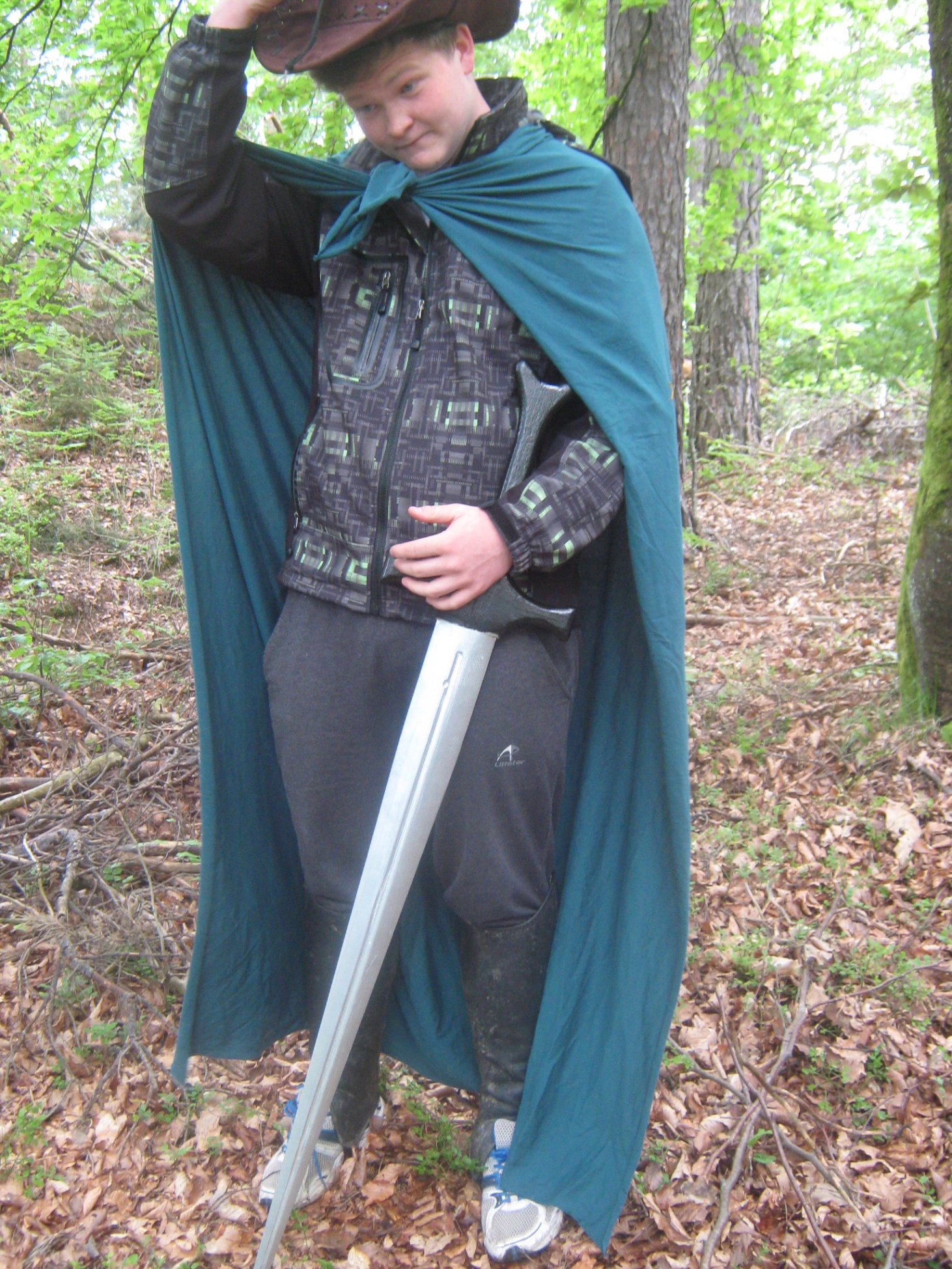 